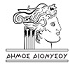 EΛΛΗΝΙΚΗ ΔΗΜΟΚΡΑΤΙΑ ΝΟΜΟΣ  ΑΤΤΙΚΗΣΔΗΜΟΣ ΔΙΟΝΥΣΟΥ ΚΟΙΝΟΤΗΤΑ ΑΓΙΟΥ ΣΤΕΦΑΝΟΥΓΡΑΦΕΙΟ   Δ/ΚΗΣ  ΥΠΟΣΤΗΡΙΞΗΣΚΟΙΝ. ΑΓIOY   ΣΤΕΦΑΝΟΥΗΜΕΡΟΜΗΝΙΑ    12/11/2019                                 ΠΡΟΣ:                                                                                   Τα   Μέλη  του Συμβουλίου                                                                                                        	                                                                        της Κοινότητας  Aγ. Στεφάνου                                                                                     Δήμου  Διονύσου                                                                                    ΚΟΙΝ/ΣΗ:                                                                                     1.Τον  Δήμαρχο Διονύσου                                                                                          κ. Καλαφατέλη Ιωάννης                                                                                                                                          2.Τον Ειδικό Επιστημονικό                                                                                                                           Σύμβουλο κ. Βορριά                                                                                     3. Τον  Ειδικό  Σύμβουλο                                                                                          κ. Σπυλιώτη  ΣπύροΘΕΜΑ :« Συζήτηση  και λήψη σχετικής απόφασης για την  αποδοχή ή  μη  της  ένστασης της  κας  Λεπατατζή  κατά της  149/2019 Α.Δ.Σ.                                                                                                                                                                                                                                           ΙΣΤΟΡΙΚΟ - ΑΝΑΛΥΣΗΣας γνωρίζουμε ότι σύμφωνα με τις διατάξεις :Α) Το  άρθρο 83 ,παρ. 2γ του  Ν. 3852/2010 (ΦΕΚ  87/Α/07-06-2010)  για τη Νέα Αρχιτεκτονική της Αυτοδιοίκησης & της Αποκεντρωμένης  Διοίκησης «Πρόγραμμα ΚΑΛΛΙΚΡAΤΗΣ»   το οποίο αντικαθίσταται  με το  άρθρο 84  παρ. 2  του                Ν. 4555/2018  καιΒ)Το  έγγραφο της  Δ/νσης Τεχνικών Υπηρεσιών ,Τμήματος Σχεδίου Πόλης του  Δήμου  Διονύσου  με αρ. Πρωτ. 40036/25-10-2019  το οποίο ενημερώνει το Τοπικό Συμβούλιο της  Κοινότητας Αγ. Στεφάνου για να εκφράσει  τις προτάσεις του προς την Επιτροπή Ποιότητας Ζωής σχετικά με την  εκδίκαση  της  ένστασης  της κας  Λεπατατζή Αγγελικής  κατά της  υπ΄αρ.  149/2019 Α. Δ. Σ.. που αφορά την τροποποίηση  του ρυμοτομικού  σχεδίου Αγ. Στεφάνου  στα  Ο. Τ.  16,14,15,13,18,19  πέριξ  της  Πλατείας Δημοκρατίας .Μετά τα παραπάνω ο Πρόεδρος του Συμβουλίου της Κοινότητας Αγ. Στεφάνου εισηγείται το θέμα στους Τοπ. Συμβούλους  της  Κοινότητας και τους ενημερώνει  για την ΑΜΕΣΗ  συζήτηση του θέματος   λόγω του εξαιρετικά πιεστικού χρονοδιαγράμματος  της σχετικής  Πράξης..ΠΡΟΤΑΣΕΙΣΜετά τα παραπάνω και στα πλαίσια των διατάξεων παρ. 2γ του άρθρου 83 του Ν. 3852/10  ο  Πρόεδρος κ. Μπαμπανίκας  εισηγείται τα παρακάτω :Συμφωνεί με την  άποψη της  αρμόδιας υπηρεσίας  των Τεχνικών Υπηρεσιών  του Δήμου   για την θεσμοθέτηση του  προτεινόμενου εύρους των  2,50  m στους πεζοδρόμους και θεωρεί ότι  έτσι διασφαλίζεται η ασφαλή  διέλευση των πεζών  καθώς και η άνετη πρόσβαση από και προς   τις  εισόδους  των  ιδιοκτησιών τους . Επίσης  η θεσμοθέτηση του  προτεινόμενου εύρους διασφαλίζει  ταυτόχρονα  την αυτοτελή  λειτουργικότητα του  διευρυμένου χώρου της Πλατείας Δημοκρατίας σχετικά  με τις χρήσεις   και τις  κατασκευές  αισθητικής  αναβάθμισης  στα πλαίσια  των επιτρεπομένων  για τους  κοινόχρηστους  χώρους  και προτείνει   να ληφθεί σχετική απόφαση  για την  αποδοχή ή  μη  της  ένστασης της  κας  Λεπατατζή  Αγγελικής     από τα Μέλη  του Συμβουλίου . Παρακαλούμε να ληφθεί απόφαση σχετικά με το ανωτέρω θέμα.                                                                Ο  ΠΡΟΕΔΡΟΣ  ΣΥΜΒΟΥΛΙΟΥ                                                               ΚΟΙΝΟΤΗΤΑΣ  ΑΓ.  ΣΤΕΦΑΝΟΥ                                                                ΜΠΑΜΠΑΝΙΚΑΣ  ΔΗΜΗΤΡΙΟΣ